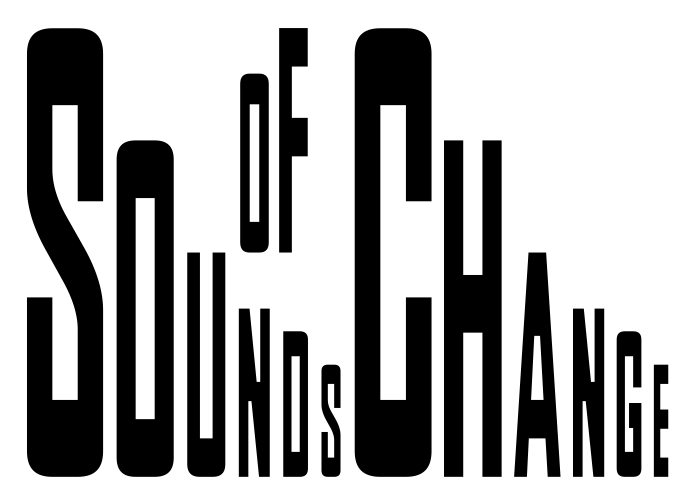 Prijava za orkestarsku umetničku rezidenciju The Orchestral Artistic Residency – application formKRATKA BIOGRAFIJA / SHORT BIOGRAPHY MOTIVACIONO PISMO/MOTIVATION LETTER 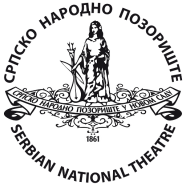 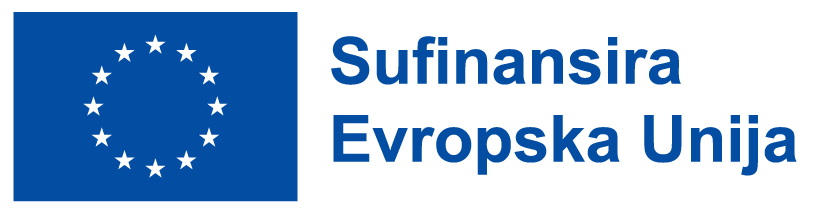 Ime/Name: Prezime/Surname:Violin     ViolaVioloncelloContrabassDatum rođenja/date of birth:Zemlja/Country:Adresa boravka/Residential adress:Obrazovanje/Education: